PARTNERS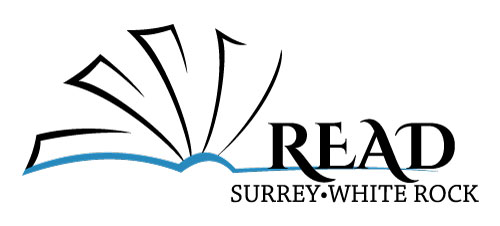 Adult Literacy TutoringVolunteer InformationThank you for your interest in becoming a volunteer tutor with the Partners program.Partners is free and confidential and offers one-to-one reading, writing and math tutoring for English-speaking adults. Once matched, learner and tutor work together to develop a learning plan based on the learner’s needs and interests.Tutoring happens in a public space such as a library. During COVID-19, tutoring has been offered remotely. Tutors and learners connect using the platform of their choice (eg., Zoom, email, phone, Whatsapp, Skype, Facetime etc).We hope to transition to in-person or a mix of remote and in-person tutoring. Given the uncertainties of COVID-19, volunteers will have to be flexible and open to change. At all times, volunteer and learner safety will come first. MINIMUM QUALIFICATIONSfluent in English with excellent oral and written skillsat least high school graduation or equivalentbe comfortable with reading, writing, and numeracy to feel able to tutor21 years of agecomplete a criminal record checkcomfortable and technologically able to take online/blended training using Zoom, if neededcomfortable tutoring remotely, if neededwilling to adapt and learn new processes or technologies, as neededSOME QUALITIES OF SUCCESSFUL TUTORSPatiencePositive attitude Adaptable/flexibleSense of humour Able to relate with diverse groups of peopleAble to build and sustain rapport with peopleNon-judgementalWilling to say “I don't know”Able to set boundaries Willing to be the guide on the side not the sage on the stagePARTNERSAdult Literacy TutoringBENEFITS OF TUTORINGIt’s rewarding!Make a difference in someone's life.Learn new skills.Experience teamwork.Meet and share ideas with other tutors.Give back to the community.Gain experience and community hours.COMMITMENT TO THE PROGRAMIf you decide to participate in this program, you are making a commitment to a learner who has likely experienced a less than stellar school experience and he/she is counting on you.  This is a huge responsibility and something to consider very seriously.  Once accepted to the Partners program, we ask you to:Complete the 15 hour training.Meet with the learner for approximately 1-2 hours per week (depends on learner and tutor and what works for both).Spend approximately one hour per week planning your tutoring session.Commit to the program for 6 months.Attend regular in-service meetings/workshops.Be willing to travel within Surrey/White Rock to meet learnerCommunicate regularly with the Coordinator on learner progress, resources needed, and any concerns/questions you have.APPLICATION PROCESSApplications are accepted all year and successful applicants will be notified in the fall before the next training session. During COVID-19, assessments and intakes may be done on Zoom or in person as health orders allow.Submit an application form to the Coordinator.Submit a resume to the Coordinator. Complete an English assessment.Have an interview with the Coordinator.Submit 2 references.Complete a vulnerable sector criminal record check.PARTNERSAdult Literacy TutoringTRAINING SCHEDULETraining is usually held in the fall of each year (in-person training usually consists of five 3-hour sessions over 2 weeks).Training is mandatory.During COVID-19 and as BC reopens, training may be online using Zoom, in-person, or a mixture of both. In person training usually consists of five 3-hour sessions, online training consists of ten 90-minute sessions. These options may change based on how the pandemic progresses.OUR COMMITMENT TO YOUWe value our tutors and commit to supporting you in this program. Here is what you can expect from the coordinator/trainer.15 hours of quality training.Help in identifying learner's learning style and short term goals.Guidance and support in lesson planning, learning materials, tutoring.Training and learning opportunities.Help in finding a safe and secure place to work with a learner.Helping tutors feel part of a team.Positive and constructive feedback.Flexibility i.e. holidays.Recognition from READ Surrey/White Rock Society.If you have any questions, please contact our Coordinator at hello@readsurreywhiterock.com  or 778.242.READ (7323). Our responsibility is to answer your questions and provide you with the support you need.